Cobb County School District				                         Form JBC-12b	     	Empowering Dreams for the Future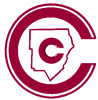 STUDENT ENROLLMENT/WITHDRAWAL VERIFICATIONThis form must be fully completed.            		  Please Print or TypeIn compliance with Georgia Department of Education Rule 160-5-1-.28, Student Enrollment and Withdrawal verification is required when students transfer from one school/facility to another.  Proof includes a Request for Records, or written acknowledgement from the enrolling school/facility.  Student records will be sent to your school upon receipt of this completed form.REQUEST FOR PUPIL RECORDSI hereby authorize:to release all records, including academic, disciplinary, gifted, *Special Education/504, and **ESOL records (if applicable) of:Student’s Last Name				First Name				Middle Name(Signature of Parent/Guardian)			  Date		  (Signature of Student)			  Date* Special Education/504 records must be specifically requested from Special Student Services, 514 Glover Street, Marietta, GA  30060.** ESOL records must be specifically requested from IWC, 1560 Joyner Avenue, Marietta, GA  30060.PLEASE SEND THE FOLLOWING RECORDS TO:  Cumulative Record, including Transcript and Attendance		 Gifted Records Report Card								 Test Data Special Education/503 (see note above)				 Discipline Record ESOL Records (see note above)					 Immunization RecordName of School Official Requesting Records (Please Print)Signature of School Official Requesting Records 		  TitleTRANSFER VERIFICATION: As confirmation of enrollment, the enrolling school/facility is asked to fax this verification form back to the withdrawing school/facility as soon as this student has enrolled.Name of school student is withdrawing from:Address:  Phone:  FAX:Student’s Date of Birth:                             Student’s Current Grade Level:Enrolling School:Address:  Phone:  FAX: